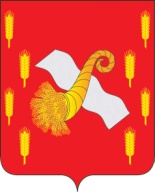                                                Российская Федерация                                          ОРЛОВСКАЯ   ОБЛАСТЬКонтрольно-счётная палата Новодеревеньковского района303620 п. Хомутово, пл.Ленина,1                                                                                         тел.2-13-51                                          Заключение Контрольно-счетной палаты Новодеревеньковского районана проект решения «О районном бюджете на 2015 год и на плановый период 2016 и 2017  годов»                                                                                                    29.10.2014г.Общие положения Заключение Контрольно-счетной палаты Новодеревеньковского района на проект решения «О районном бюджете  района на 2015 год и на плановый период 2016 и 2017 годов» подготовлено в соответствии с Бюджетным Кодексом Российской Федерации,  Положением о бюджетном процессе в Новодеревеньковском районе, Положением «О Контрольно-счетной палате Новодеревеньковского района», иными актами законодательства Российской Федерации и органов местного самоуправления Новодеревеньковского района. Бюджет Новодеревеньковского района на 2015 год и плановый период 2016-2017годов сформирован на основе Бюджетного Послания президента РФ Федеральному Собранию Российской Федерации, основных направлений налоговой и бюджетной политики Новодеревеньковского района.  Целью проведения экспертизы проекта бюджета Новодеревеньковского района является определение соблюдения бюджетного и иного законодательства исполнительными органами местного самоуправления при разработке проекта местного бюджета на очередной финансовый год и плановый период, анализ доходов и расходов бюджета.Проект Решения внесён администрацией Новодеревеньковского района на рассмотрение Новодеревеньковского районного Совета народных депутатов 27.10.2014г.  В Контрольно-счётную палату Новодеревеньковского      района  проект решения поступил 27.10.2014г. В соответствии со статьёй 184.2 Бюджетного Кодекса РФ, одновременно с проектом Решения представлены следующие документы: 1. нормативы распределения доходов между районным бюджетом и бюджетами поселений на 2015год и плановый период 2016 и 2017годов 2. Проект программы муниципальных внутренних заимствований на очередной финансовый год и плановый период3. Проект программ  гарантий на очередной финансовый год и плановый периодВ нарушение вышеуказанной статьи к проекту решения не представлены:Основные направления бюджетной и налоговой политикиОценка ожидаемого исполнения районного бюджета за 2014 год. Прогноз социально-экономического развития Новодеревеньковского района на 2015год и на плановый период 2016-2017годов.В соответствии со ст. 169 Бюджетного Кодекса РФ, проект бюджета составлен на основе прогноза социально-экономического развития Новодеревеньковского района на 2015-2017 годы.            Состав показателей, утверждаемых в проекте решения о бюджете, не в полной мере соответствуют ст. 184 Бюджетного Кодекса РФ, п.86 «Положения о бюджетном процессе». - Приложение №3 «Нормативы распределения доходов между районным бюджетом и бюджетами поселений на 2015год и на плановый период 2016 и 2017годов» к проекту решения,  в части налоговых доходов  не внесены доходы от уплаты акцизов.Основные параметры бюджета Новодеревеньковского района на 2015 год и на плановый период 2016 и 2017 годовВ соответствии с представленными материалами доходы бюджета в 2015 году составляют 163111,8 тыс. рублей, в том числе:- налоговые и неналоговые доходы – 42930 тыс. рублей или 23,5% от общего  объёма доходов; - безвозмездные поступления -120181,8 тыс. руб. или 73,7% от общего объёма доходов.В 2016 году доходы бюджета составят 140519,0 тыс. рублей, в том числе: налоговые и неналоговые доходы 32,9% или 46284 тыс. рублей и безвозмездные поступления 67,1% или 94404,0 тыс. рублей,  в 2017 – 159045,0 тыс. рублей, в структуре  налоговые и неналоговые доходы 31,8%  или 50557,0 тыс. рублей  и безвозмездные поступления 68,2% соответственно.Основные характеристики проекта   районного бюджета на 2015 год и на плановый период 2016 и 2017 годов2015 год) Общий объем доходов проекта бюджета Новодеревеньковского района  предусмотрен в объёме -163111,8 тыс. рублей, что выше утвержденного уровня    2014 года на -1965,1 тыс. руб. или на 1,2%.  Налоговые и неналоговые доходы предусмотрены в сумме -42930,0 тыс. рублей, что на- 5921,0 тыс. руб. или 16% выше уровня предыдущего года. Безвозмездные поступления предусмотрены в сумме -120181,8 тыс. рублей, что ниже утверждённого бюджета на 2014год в сумме  -3955,9 тыс. рублей или на 3,2%.Общий объем расходов в 2015 году предусмотрен в сумме -169956,8 тыс. рублей, что на  -6897,1 тыс. рублей или  4,2% больше утверждённого на 2014 год объёма расходов. Бюджет на 2015год сформирован с дефицитом в сумме – 6845,0 тыс. рублей, с превышением предельного уровня дефицита (10% от налоговых и неналоговых доходов). Данное превышение осуществляется в пределах норм действующего бюджетного законодательства, в соответствии с пунктом 2 статьи 92.1 Бюджетного кодекса РФ. В качестве источников финансирования дефицита районного бюджета определены бюджетные кредиты на пополнение остатков средств на счетах районного бюджета, а также остатком средств на счетах бюджетных учреждений.             2016 год). Общий объем доходов проекта районного бюджета  предусмотрен в сумме 140519,0 тыс. рублей, с уменьшением  к прогнозируемому объему доходов на 2015 год на 13,9%.Общий объем расходов предусмотрен в сумме 146419,0 тыс. руб., с уменьшением к прогнозируемому объему расходов бюджета района на 2015 год на 13,8%. Дефицит бюджета предусмотрен в размере 5900,0 тыс. рублей.2017 год). Общий объем доходов проекта  районного бюджета  предусмотрен в сумме 159045,0 тыс. руб., с увеличением к прогнозируемому объему доходов на 2016 год на 13,2%.Общий объем расходов предусмотрен в сумме 163171тыс. рублей  с увеличением к прогнозируемому объему расходов бюджета района на 2014 год на 11,1%. Дефицит бюджета предусмотрен в размере 4126,0 тыс. рублей.Анализ доходов проекта районного бюджета на 2015 год и на плановый период 2016- 2017 годов                                                                  ( тыс. рублей)Налоговые и неналоговые доходы в 2015 году по сравнению с 2014 годом увеличиваются на 5921,0 тыс. рублей или на 16%. Налог на доходы физических лицНалог на доходы физических лиц занимает наибольший удельный вес  в структуре собственных доходов- 74,3%.  Налог на доходы в 2015 году увеличивается на 18,5% по сравнению с 2014 годом, что обусловлено увеличением дополнительного норматива отчислений с 40 до 45 процентов. Доходы  районного бюджета по налогу на доходы физических лиц прогнозируются на 2016 и 2017 годы в сумме 34439,0 тыс. рублей и 37814,0тыс. рублей соответственно. Единый налогна вмененный доход для отдельных видов деятельности           Норматив зачисления в районный бюджет  установлен в размере 100 процентов.Прогноз поступлений данного налога в бюджет района рассчитан на основании данных о базовой доходности малого бизнеса и коэффициентов К2, применяемых в соответствии с Законом Орловской области №290-ОЗ.  Согласно расчета, поступление данного налога в бюджет района на 2015 год прогнозируется в сумме 3900тыс. рублей, что на 414 тыс. рублей или на 9,6% ниже ожидаемых поступлений на 2014 год. Доля этого дохода в 2015 году  в структуре собственных доходов составит 9,1%.Доходы районного бюджета  по налогу на вмененный доход для отдельных видов деятельности прогнозируются на 2016 и 2017 годы в сумме  4095,0 тысяч рублей и  4300,0 тысяч  рублей. Единый сельскохозяйственный налог Согласно статье 61.1 Бюджетного кодекса Российской Федерации в бюджет муниципального района подлежит зачислению  единый сельскохозяйственный налог по нормативу 50 процентов (Федеральный закон  94-ФЗ от 25.06.2012 года «О внесении изменений в части первой и второй Налогового кодекса Российской Федерации и отдельные законодательные акты).Прогнозный объем поступлений налога на 2015 год рассчитан в сумме  133,0 тыс. рублей, что на 48 тыс. рублей или 56,5% больше уровня 2014 года.Доходы районного бюджета  по единому сельскохозяйственному налогу прогнозируются на 2016 и 2017 годы в сумме  139,0 тысяч рублей и  146 тысяч  рублей соответственно.Доходы от уплаты акцизов на автомобильный бензинВ соответствии с положение п.3.1 статьи 58 Бюджетного кодекса РФ, начиная с 2014года, предусматривается зачисление в местные бюджеты не мене 10% доходов от уплаты акцизов на нефтепродукты, исходя из протяженности автомобильных дорог местного значения, находящихся в собственности муниципальных образований. В районный бюджет планируется поступление этого налога в 2015-2017годах по 1001 тыс. рублей.  Государственная пошлинаПрогнозный объем поступлений государственной пошлины на 2015 год рассчитан в объеме  1724  тыс. рублей, что больше уровня 2014 года на 1234 тыс. рублей. Доля государственной пошлины в структуре собственных доходов бюджета района составит  4,0% Прогнозный объем поступлений государственной пошлины на 2016 и 2017 годы рассчитан в сумме 2069,0 тыс. рублей и 2483,0 тыс. рублей соответственно. Арендная плата за земельные участки, государственная собственность на которые не разграничена и которые расположены в границах поселенийПри расчете был учтен действующий норматив зачисления арендной платы в районный бюджет, установленный Бюджетным кодексом Российской Федерации в размере 50 процентов  (статья 62 «Неналоговые доходы местных бюджетов» Бюджетного кодекса Российской Федерации). Прогнозируемый объем поступления арендной платы за землю в доход бюджета Новодеревеньковского района в 2015 году составит  2750,0 тыс. рублей, в 2016 году- 2888,0 тыс. рублей, в 2017 году – 3032,0тыс. рублей. Доля в структуре собственных доходов бюджета района составит 6,4%. Аренда имущества, находящегося в оперативном управлении органов государственной власти, местного самоуправленияПрогнозируемый объем поступлений рассчитан администратором платежа – комитетом по управлению муниципальным имуществом администрации Новодеревеньковского района, исходя из фактически заключенных договоров аренды по состоянию на 01.10.2014 года.  Планируемый объем поступлений  в 2015 году в районный бюджет  оценивается в сумме 500,0 тыс. рублей. В 2016 и 2017 годах  планируемый объем поступлений  по данному доходному источнику составит   525 тыс. рублей и 551 тыс. рублей соответственно. Доля в структуре собственных доходов бюджета района составит  1,2%. Плата за негативное воздействие на окружающую среду Норматив отчислений в  бюджет   района 2015г. применен в соответствии со статьей 62  Бюджетного кодекса Российской Федерации в размере 100 процентов.Прогнозируемая сумма поступлений платы за негативное воздействие на окружающую среду в районный бюджет в 2015 году составляет 141 тыс. рублей, что на 41 тыс. рублей  выше  уровня 2014 года.Объём поступлений платы за негативное воздействие на окружающую среду в районный бюджет в 2016 и 2017 годах прогнозируется в сумме 155,0 тыс. рублей  и 171,0 тыс. рублей соответственно.       Доходы от реализации имущества, находящегося в государственной и муниципальной собственностиДоходы от реализации муниципального имущества  в 2015г. планируются в сумме - 100 тыс. рублей.      Доходы от продажи земельных участков, находящихся в государственной и муниципальной собственностиПоступление данного дохода в бюджет района на 2015  год прогнозируется в объеме 25,0 тыс. рублей, что в 2 раз ниже утверждённого бюджета на 2014год.Доходы от перечисления части прибыли, остающейся после уплаты налогов и иных обязательных платежей муниципальных унитарных предприятий Статьей 62 Бюджетного Кодекса РФ установлено, что к собственным доходам местных бюджетов относится часть прибыли муниципальных унитарных предприятий, остающейся после уплаты налогов и сборов и осуществления иных обязательных платежей, в размерах, устанавливаемых нормативными правовыми актами представительных органов муниципальных образований. Согласно Прогноза основных показателей социально-экономического развития Новодеревеньковского района до 2017 года, в  районе функционирует 3 районных унитарных предприятий,  однако  поступление в бюджет части прибыли муниципальных унитарных предприятий, остающейся после уплаты налогов и сборов и осуществления иных обязательных платежей, в указанном периоде не планируется. В нарушение статьи 62, абз.5 Бюджетного Кодекса РФ отсутствует также муниципальный правовой акт представительного органа, устанавливающий размер перечисления указанного дохода.Административные платежиПрогнозный объем поступлений  административных платежей на 2015 год рассчитан в объеме  50,0 тыс. рублей, что на 10 тыс. рублей больше уровня 2014 года. Доходы районного бюджета  прогнозируются на 2016 и 2017 годы в сумме  53,0 тыс.  рублей  и 55 тыс. рублей соответственно. Штрафы, санкции, возмещение ущербаОбъем прогнозируемых поступлений штрафных санкций на 2014 год рассчитан исходя из фактического поступления штрафов в бюджет муниципального района по состоянию на 01.10.2014г.,Поступление штрафных санкций в бюджет района на 2015 год рассчитан в объеме  718,0  тыс. рублей, что на 193,0 тыс. рублей больше уровня 2014 года.Доходы районного бюджета  прогнозируются на 2016 и 2017 годы в сумме  790,0тыс. рублей и  869,0тыс.  рублей соответственно. Безвозмездные поступления Безвозмездные поступления в структуре доходов бюджета занимают в 2015 году 73,7%,  с уменьшением к 2014году на 38642,4 тыс. рублей или 20,3%. Объем безвозмездных поступлений  в 2015-2017 годах запланирован в следующих суммах:- 2015 год –   120181,8  тыс. рублей;- 2016 год –   94404,0 тыс. рублей;- 2017 год –   108571,0 тыс. рублей.     Дотации планируются в объёме 26797 тыс. рублей, что на 2363,0 тыс. рублей или 8,1% меньше уровня 2014 года. Удельный вес дотаций в общем объёме безвозмездных поступлений в 2015 году составит 22,3%. Поступление субсидий в бюджет района в 2015 году  планируются в объёме 3617,7 тыс. рублей, что на 704,4 тыс. рублей или 24,2% выше уровня 2014 года. Удельный вес субсидий в общем объёме безвозмездных поступлений в 2015 году  занимают 3%.Субвенции планируются в объёме 89767,1тыс. рублей, что на 2784,7 тыс. рублей или 3,2%  выше  уровня 2014 года. Удельный вес субвенций в общем объёме безвозмездных поступление в 2015 году  занимает 74,7%.         В структуре безвозмездных поступлений из средств областного бюджета наибольший удельный вес занимают субвенции:- в 2016 году-  74,1 %;- в 2017 году  – 81,4 %.         Размер дотаций в структуре безвозмездных поступлений составляет:- в 2016 году – 25,9 %;- в 2017 году – 18,6%.         Размер субсидий в  2016-2017г.г. не планируетсяВ 2015 году в плане доходов предусмотрено поступление 15 видов субвенций. Наибольший удельный вес в объёме субвенций в 2015 году, как и в 2014 году, занимает субвенция  на финансовое обеспечение общеобразовательного  процесса в учреждениях общего образования в сумме 72209,9 тыс. рублей или 80,4% в общем объёме субвенций. В 2016 году этот показатель составляет 52346,2 тыс. рублей или 74,9%, в 2017 году – 70769,4 тыс. рублей или 80,1%. Расходная часть районного бюджета             В соответствии с нормами Бюджетного кодекса Российской Федерации, основными принципами планирования бюджетных ассигнований при формировании расходов бюджета Новодеревеньковского района являлись:1. Планирование бюджетных ассигнований раздельно по бюджетным ассигнованиям  на исполнение действующих и принимаемых обязательств.2. При расчете бюджетных ассигнований на исполнение действующих обязательств учитывались расходы на индексацию расходов по оплате  труда, расходов по оплате коммунальных услуг, муниципальные и ведомственные целевые программы, действующие в 2014 году и последующих годах.      Общий объем расходов в проекте бюджета  района на 2015-2017 годы предусмотрен: - в 2015 году в сумме 169956,8 тыс. рублей;- в 2016 году в сумме 146419,0 тыс. рублей; - в 2017 году в сумме  163171,0 тыс. рублей. Структура расходов бюджета района по разделу в разрезе разделов, подразделов бюджетной классификации расходов бюджетов (тыс. рублей)В 2015 году по сравнению с 2014 годом уменьшение расходов произошло  по  разделу 04 «Национальная экономика», разделу 08 «Культура, кинематография» и разделу 10 «Социальная политика»Приложением №11 «Распределение бюджетных ассигнований на 2015год по разделам, подразделам, целевым статьям и видам расходов классификации расходов  районного бюджета» установлены бюджетные ассигнования на исполнение  следующих публичных нормативных обязательств:- 87,0 тыс. рублей – единовременные пособия при всех формах устройства детей, лишенных родительского попечения, в семью по государственной программе Орловской области « Социальная поддержка граждан Орловской области» в рамках непрограммной части районного бюджета;-58,3тыс.рублей- обеспечение выпускников муниципальных образовательных учреждений из числа детей сирот и детей, оставшихся без попечения родителей единовременным денежным пособием, одеждой и т.д.;- 4242,2 тыс. рублей – выплаты на содержание ребенка в семье опекуна и приемной семье, а также вознаграждение  приемному родителю;- 50.0 тыс. рублей – социальная поддержка граждан, усыновивших (удочеривших) детей-сирот и детей, оставшихся без попечения родителей в соответствии с Законом Орловской области от 12 ноября 2008 года №832-ОЗ;      Анализ структуры расходов проекта бюджета Новодеревеньковского района на 2015 год и на плановый период 2016 и 2017 годов показывает, что наибольший удельный вес в общей сумме расходов приходится на образование 2015г.–76,3 процентов; 2016 год –70 процентов; 2017 год –70,3 процентов. Бюджетные ассигнования по  разделу  01 «Общегосударственные вопросы»  на 2015год планируются в объёме- 18046,1тыс. руб.,  что   выше ожидаемой оценки исполнения на 2014год на 2,8% или  485,1 тыс. рублей, Доля указанных расходов в общем объеме расходов бюджета района составит 10,6 процентов (в 2014 году- 9,5%).Бюджетные ассигнования по подразделу 0102 «Функционирование высшего должностного лица субъекта РФ и муниципального образования» планируются на обеспечение деятельности  главы района   в объеме 868,0 тыс. рублей. Бюджетные ассигнования по подразделу 0103 «Функционирование законодательных (представительных) органов государственной власти и представительных органов муниципальных образований» планируются на обеспечение деятельности Новодеревеньковского районного Совета народных депутатов в объеме 423,0 тыс. рублей.      Бюджетные ассигнования по подразделу 0104 «Функционирование Правительства Российской Федерации, высших исполнительных органов государственной власти субъектов Российской Федерации,  местных администраций» планируются на содержание администрации  Новодеревеньковского  района в объеме 11951,0 тыс. рублей.Бюджетные ассигнования по подразделу 0106 «Обеспечение деятельности финансовых, налоговых и таможенных органов и органов финансового (финансово-бюджетного) надзора» планируются на обеспечение деятельности финансового отдела администрации Новодеревеньковского района и  Контрольно-счетной палаты района – 2921,0 тыс. рублей.       Бюджетные ассигнования по подразделу 0111 «Резервные фонды» планируются в объеме 500.0тыс. рублей, или 0.3% от общего объема расходов бюджета расходов на 2015 год, что соответствует  положениям ст.81 Бюджетного Кодекса РФ (не может превышать 3% общего объема расходов).Бюджетные ассигнования по подразделу 0113 «Другие общегосударственные вопросы» планируются в объеме 1383,1 тыс. рублей, из них расходы, осуществляемые за счет субвенций из областного бюджета на осуществление переданных полномочий, предусмотрены в объеме 788,1 тыс. рублей, в том числе:-  249,9 тыс. рублей – организация деятельности комиссии по трудовым отношениям;- 250,2 тыс. рублей – организация деятельности административной комиссии;      - 288,0 тыс. рублей - организация деятельности комиссии по делам несовершеннолетних.  По разделу 02 «Национальная оборона» бюджетные ассигнования планируются в объеме 676,2 тыс. рублей. Доля указанных расходов в общем объеме расходов бюджета района в 2015 году составит 0,4 процента, в 2016 году - 0,5 процента, в 2017 году - 0,4 процента. Бюджетные ассигнования по разделу «Национальная оборона» в соответствии с ведомственной структурой расходов бюджета Новодеревеньковского района на 2015 год и на плановый период 2016 и 2017 годов будут направлены на осуществление первичного воинского учета на территориях, где отсутствуют военные комиссариаты. По разделу 04 «Национальная экономика» на 2015 год проектом решения прогнозируются расходы в объёме  2193,0 тыс. рублей. Наибольший удельный вес в разделе 04 занимает подраздел «Транспорт» - 1052,0 тыс. рублей. Доходы «Дорожного фонда» в объёме 1001 тыс. рублей планируется направить на  ремонт и содержание дорог общего пользования местного значения.Расходы по разделу 05 «Жилищно-коммунальное хозяйство» на 
2015 год проектом решения предусматриваются в сумме 200 тыс. рублей, что составляет 0,1% от общего объема расходов По разделу 07 «Образование»  бюджетные ассигнования планируются в объеме 129647,6тыс. рублей, что ниже ожидаемой оценки поступлений на 2014 год на 109,1 тыс. рублей, или на 0,1%. Доля указанных расходов в общем объеме расходов бюджета района составит 76,3%.На «Дошкольное образование» расходы составят 24029,9 тыс. рублей  или 18,5% в структуре расходов раздела. По  подразделу  «Общее образование» расходы прогнозируются в сумме- 100731,0 тыс. рублей или 77,7 % в структуре расходов раздела.Расходы на молодежную политику и оздоровление детей составят 887,7тыс. рублей  или  0,7% в структуре расходов раздела.Другие вопросы в области образования  составят 4055,0 тыс. рублей   или  3,1% в структуре расходов раздела. По разделу 08 «Культура, кинематография» на 2015 год расходные обязательства проектом бюджета  предусматриваются в объеме 2551,0 тыс. рублей, что меньше уровня 2014 года на 8053,8 тыс. рублей в связи с передачей финансирования учреждений культуры на бюджеты поселений. Доля расходов указанного раздела в объеме расходов составит  1,5 %. По разделу 10 «Социальная политика» проектом решения  в 2015году предусматриваются расходы в сумме 9164,4тыс. рублей  с уменьшением к плану 2014года на 11917,1.  Не выделены субвенции на приобретение жилья ветеранам, которые в 2014году составили 4368,2 тыс. рублей, а также уменьшены средства на приобретения жилья детям сиротам на сумму 7999,9 тыс. рублей.По разделу 11 «Физическая культура и спорт» проектом решения предусматриваются расходы в сумме  200,0 тыс. рублей. По разделу 12 «Средства массовой информации» проектом закона предусматриваются расходы в сумме  926,0 тыс. рублей. По разделу 14 «Межбюджетные трансферты бюджетам субъектов РФ и муниципальных образований общего характера» проектом закона на 2015 год предусматриваются расходы в сумме  6352,5 тыс. рублей, что на 253,1 тыс. рублей выше уровня 2014 года. Запланирована дотация на выравнивание уровня бюджетной обеспеченности бюджетам поселения, при расчёте дотации учитывались нормативные расходы с учётом численности населения. ИСТОЧНИКИ ФИНАНСИРОВАНИЯ ДЕФИЦИТА БЮДЖЕТА РАЙОНА НА 2015 ГОД и НА ПЛАНОВЫЙ ПЕРИОД 2016 и 2017 ГОДОВПроект бюджета Новодеревеньковского района на 2015 год сформирован  с дефицитом в объеме 6845 тыс. рублей с   превышением ограничений, установленные ст. 92.1,п.3 Бюджетного Кодекса РФ (не более 10% утвержденного общего объема доходов местного бюджета  без учета утвержденного объема безвозмездных поступлений и (или) поступлений налоговых доходов по дополнительным нормативам отчислений).Источником финансирования дефицита районного бюджета на 2015 год определен- бюджетный кредит от других бюджетов бюджетной системы Российской Федерации в  объеме 6000,0 тыс. рублей,- изменение остатков средств на счетах по учёту средств бюджетов -845 тыс. рублей.Проект бюджета на плановый период 2016-2017 годов сформирован с дефицитом 5900 тыс. рублей и 4126 тыс. рублей соответственно.В проекте решения районного Совета народных депутатов  «О районном бюджете на 2015год и на плановый период 2016 и 2017годов» установлен верхний предел муниципального внутреннего долга района:на 1 января 2016год в объёме 7273,0 тыс. рублей;на 1 января 2018года в объёме 7880,0 тыс. рублей.В составе структуры муниципального внутреннего долга района на 2015 год планируется получение бюджетного кредита от других бюджетов бюджетной системы РФ в объёме 6000,0 тыс. рублей.Выводы:1. Проект районного бюджета на 2015год и на плановый период 2016-2017годы составлен в соответствии с действующим бюджетным законодательством и доведёнными контрольными цифрами бюджетных ассигнований, поступающих из бюджетов других уровней.2. Доходы бюджета Новодеревеньковского района в 2015 году прогнозируются в сумме 163111,8 тыс. рублей, что на 33911,7 тыс. руб., или на 17,2% ниже суммы ожидаемой оценки на 2014 год (197023,5тыс. руб.). По налоговым и неналоговым доходам прогнозируется рост поступлений на 9,7% (+3808 тыс. руб.) по безвозмездным поступлениям снижение на 23,9% (-37732,8 тыс. руб.) 2. Расходы бюджета района на 2015 год планируются в объеме 169956,8тыс. рублей, что на 28161 тыс. рублей, или на 14,2% ниже оценки ожидаемого исполнения бюджета района за 2014 год (198117,8 тыс. рублей). Наибольший удельный вес в общей сумме расходов приходится на раздел «Образование» - 76,3%. Бюджет района на 2015 год сформирован с дефицитом,  превышающим ограничений, установленных ст.92.1 Бюджетного Кодекса РФ.3. В нарушение ст.62 БК РФ не определен объем поступлений в бюджет части прибыли муниципальных унитарных предприятий, остающейся после уплаты налогов и сборов и осуществления иных обязательных платежей. 4. При расчёте плановых показателей за основу взят прогноз социально-экономического развития Новодеревеньковского района на 2015год и плановый период 2016-2017годы, с учётом ожидаемого исполнения бюджета за 2014год.  Однако доведённые плановые показатели по оказанию финансовой помощи из областного бюджета не позволили обеспечить 100%-ную потребность, даже из расчёта ожидаемого исполнения за 2014год, по большинству расходных статей.5.К проекту  решения о районном бюджете не представлен перечень целевых программ с указанием бюджетных ассигнований, направленных на финансовое обеспечение указанных программ на очередной финансовый год и на плановый период принимаемых к финансированию из районного бюджета.Предложения:В целях достоверного формирования проекта бюджета КСП Новодеревеньковского района предлагает:1.Районому Совету народных депутатов принять проект нормативно-правового акта «О районном бюджете Новодеревеньковского района на 2015год и плановый период 2016-2017годов»  в первом чтении.2. Органам местного самоуправления Новодеревеньковского района-продолжить работу по укреплению доходной базы бюджета путём поиска дополнительных источников собственных доходов, привлечения целевых средств из областного и федерального бюджета на условиях со финансирования-принять меры по повышению эффективности расходования бюджетных средств.3. Доработать проект нормативно- правового акта «О районом бюджете Новодеревеньковского района на 2015год и плановый период 2016-2017г.г.» с учётом замечаний и предложений и внести его на рассмотрение районного Совета народных депутатов во втором чтенииПредседатель КСП                                                              Бондарева И.Н.Основные характеристики проекта бюджета 2014 год-утверждено 26.12.2013г.2015 год2015 год2015 год2016год2016год2017 год2017 годОсновные характеристики проекта бюджета 2014 год-утверждено 26.12.2013г.тыс. руб.Откло-нение% к 2014 годутыс.руб.% к 2015 годутыс. руб.% к 2016 годуДоходы всего, в т.ч.:161146,7163111,8+1965,1101,2140519,086,1159045,0113,2налоговые и неналоговые3700942930,0+5921,0116,046284,0107,850557,0109,2безвозмездные поступления124137,7120181,8-3955,996,894404,078,6108571,0115,0Расходы163059,7 169956,8+6897,1104,2146419,086,2163171,0111,4Дефицит-1913-6845,0-4932,0в 3 раза-590086,2-412670,0Показатель2014 год-Уточнён.2015 годОткло-нение 2015/20142016 год2017 годНалоговые и неналоговые доходы, в т.ч.37009,042930,0+5921,04628450557,0Налог на доходы физических лиц26900,031888,0+4988,03443937814Единый налог на вмененный доход для отдельных видов деятельности4314,03900,0- 4144095,04300,0Единый сельскохозяйственный налог85,0133,0+48,0139,0146,0Доходы от уплаты акцизов на автомобильный бензин13001001,0-299,01001,01001,0Государственная пошлина490,01724,0+1234,02069,02483,0Доходы, получаемые в виде арендной платы за земельные участки2655,02750,0+95,02888,03032,0Доходы от сдачи в аренду имущества, находящегося в оперативном управлении органов государственной власти, местного самоуправления450,0500,0+50,0525,0551,0 Плата за негативное воздействие на окружающую среду100,0141,0+41,0155,0171,0Доходы от реализации имущества, находящегося в государственной и муниципальной собственности100,0100,0-105,0110,0Доходы от продажи земельных участков50,025,0-25,025,025,0 Административные платежи и сборы40,050,0+10,053,055,0Штрафы, санкции, возмещение ущерба525,0718,0+193,0790,0869,0Наименование раздела классификации расходовУтверждён.2014 годСтрук-тура,%2015 г.Струк-тура,%Откло-нение (сумма)2016 г.2017 г.01 «Общегосударственные вопросы»17093,08,618046,110,6+953,118046,618047,002 «Национальная оборона»670,90,3676,20,4+5,3684,5654,204 «Национальная экономика»10791,25,42193,01,3-8598,22153,02153,005 «Жилищно-коммунальное хозяйство»200,00,1200,00,1-200,0200,007 «Образование»129757,665,5129647,676,3-110102476,2114740,408 «Культура, кинематография»10604,85,42551,01,5-8053,82551,02551,010 «Социальная политика»21081,510,69164,45,4-11917,19168,29187,911 «Физическая культура и спорт»247,00,1200,00,1-47200,0200,012 «Средства массовой информации»1000,00,5926,00,5-74926,0926,014 «Межбюджетные трансферты бюджетам субъектов РФ и муниципальных образований общего характера6605,63,36352,53,7-253,16352,56352,5Условно утвержденные расходы00,00,003661,08159,0Итого:198051,6100,0169956,8100,0-28094,8146419,0163171,0